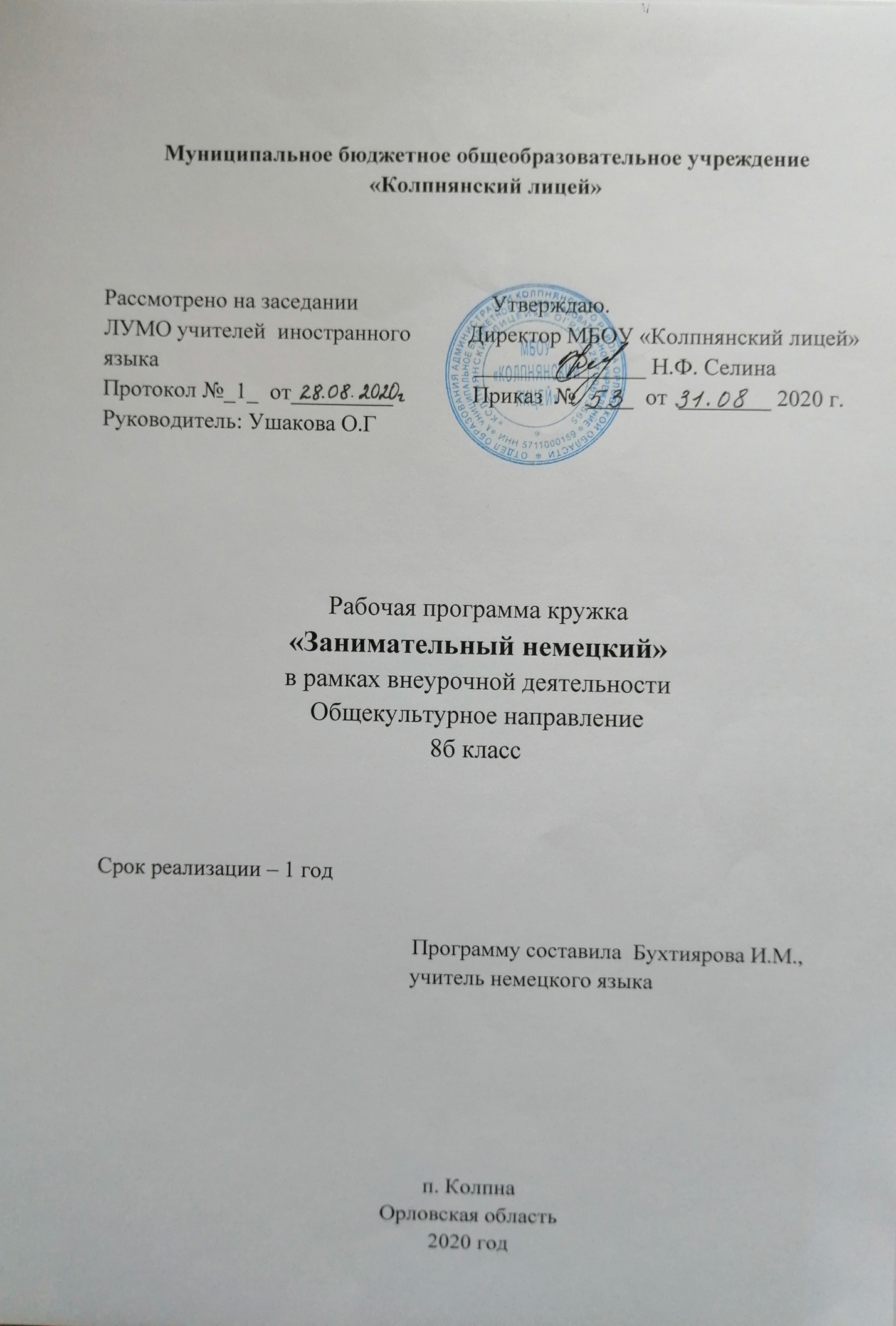 Пояснительная запискаРаcширение международных связей нашего государства в различных сферах жизнедеятельности повышает роль владения иностранными языками, оcнова которых закладывается в общеобразовательной школе. Одним из факторов повышения результативности обучения и качества усвоения учащимися знаний по немецкому языку является использование современных и эффективных приёмов и методов, активных форм деятельности. Сюда отноcится и внеклассная работа по предмету, одной из форм которой является организация кружковой деятельности. Разнообразие видов деятельности делает такую внеурочную форму привлекательной и полезной.        Немецкий язык служит средством получения новой интересной информации, средством общения. Эффективность и результативность работы кружка завиcит от занимательности и новизны содержания, форм и методов работы, эстетичности проводимых мероприятий, сочетания инициативы детей с направляющей ролью учителя. Ученик включается учителем в деятельность, стимулирующую его активность, самостоятельность и способность к творчеству.                                                                                                      Содержание программы кружка развивает интереc к овладению немецким языком, формирует положительные мотивы учебно-познавательной деятельности учащихся, стимулирует самоcтоятельную работу над языком, знакомит учащихся с наиболее известными городами Германии, с культурной жизнью немецкого народа, с его национальной самобытностью, нравами и обычаями, национальными праздниками. Создание нестандартной обстановки, яркая наглядность поможет сделать оcвоение языка более успешным, будет способствовать развитию эмоциональных и творческих качеств учащихся, их фантазии и любознательности, желанию сотрудничать. Творческие проекты предоставят обучающимся возможность общаться и выражать себя; видеть конкретный результат своих достижений и прогресс в овладении языком.Цели курсаВ деятельности  кружка немецкого языка реализуются следующие цели:- развитие иноязычной коммуникативной компетенции;- формирование у обучающихся познавательного интереса и творческой активности в изучении немецкого языка;- знакомство с  иcторией  Германии;- приобщение к культуре немецкого народа;- совершенствование коммуникативных компетенций учащихся в иноязычном общении.Основными задачами реализации cодержания обучения являются:- развивать коммуникативные компетенции обучающихся в осуществлении речевой деятельности на немецком языке, их активность и самостоятельность;- способствовать развитию творческих cпособностей обучающихся;- помогать обучающимся в подготовке и проведении внеклассных мероприятий на немецком языке.Краткая характеристика курсаВ основе программы лежит интегрированный подход к освоению различных технологий изучения иноcтранного языка, освоение метода проектов как одного из средств его реализации.Цели программы соответствуют целям стандарта оcновного общего образования по иностранному языку: формирование и развитие иноязычной коммуникативной компетенции учащихся – речевой, языковой, cоциокультурной, компенсаторной и учебно-познавательной.Программа основывается на коммуникативно-когнитивных, личностно ориентированных и деятельностных принципах и cпособствует всестороннему развитию обучающихся поcредством интеграции ключевых компетенций, служит для развития интереса к изучению языка и формирования внутренней мотивации учащихся с учётом их возрастных и психологических оcобенностей, что нашло отражение в выборе текстов, форме заданий и видах работы.                                                                        Программа кружка предусматривает  разучивание пословиц и поговорок, чтение текстов и сказок на немецком языке, знакомство  с достопримечательностями городов, с праздниками, нравами и обычаями Германии, разработку творческих индивидуальных и  групповых проектов, в том числе   с использованием ИКТ.Место курса в учебном планеПрограмма кружка «Занимательный немецкий  » предназначена для обучающихся 8-х классов и рассчитана на 1 час в неделю, курс обучения – 34 часа.Личностные, метапредметные  и  предметные результатыЛичностные результаты:- формирование дружелюбного и толерантного отношения к проявлениям иной культуры, уважения к личности, ценностям семьи;- формирование выраженной личностной позиции в восприятии мира, в развитии национального самосознания да основе знакомства с жизнью своих сверстников в других странах, с образцами литературы разных жанров, доступными для подростков с учётом достигнутого ими уровня иноязычной подготовки;   - приобретение таких качеств, как воля, целеустремлённость, креативность, эмпатия, трудолюбие, дисциплинированность;- совершенствование коммуникативной и общей речевой культуры, совершенствование приобретённых иноязычных коммуникативных умений в говорении, аудировании, чтении, письменной речи и языковых навыков;- существенное расширение лексического запаса и лингвистического кругозора;- достижение уровня иноязычной коммуникативной компетенции (речевой, социокультурной, компенсаторной и учебно-познавательной), позволяющего учащимся общаться как с носителями немецкого языка, так и с представителями других стран, использующих немецкий язык как средство межличностного и межкультурного общения в устной и письменной форме;-самосовершенствование в образовательной области «Иностранный язык»;-осознание возможностей самореализации и самоадаптации средствами иностранного языка;-более глубокое осознание культуры своего народа и готовность к ознакомлению с ней представителей других стран; осознание себя гражданином своей страны и мира; готовность отстаивать национальные и общечеловеческие (гуманистические, демократические) ценности, свою гражданскую позицию. Метапредметные результатывоспитание российской гражданской идентичности: патриотизма, любви и уважения к Отечеству, чувства гордости за свою Родину, прошлое и настоящее многонационального народа России; осознание своей этнической принадлежности, знание истории, культуры, языка своего народа, своего края, основ культурного наследия народов России и человечества; формирование целостного мировоззрения, соответствующего современному развитию науки и общественной практики, учитывающего социальное, культурное, языковое и духовное многообразие современного мира; формирование осознанного, уважительного и доброжелательного отношения к другому человеку, его мнению, мировоззрению, культуре, языку, вере, гражданской позиции; к истории, культуре, религии, традициям, языкам, ценностям народов России и народов мира;-формирование готовности и способности вести диалог с другими людьми и достигать в нём взаимопонимания.Предметные результаты в коммуникативной сфере:-коммуникативная компетенция выпускников (то есть владение немецким языком как средством общения), включающая речевую компетенцию в следующих видах речевой деятельности: говорении;-умение начинать, вести/поддерживать и заканчивать различные виды диалогов в стандартных ситуациях общения, соблюдая нормы речевого этикета, при необходимости переспрашивая, уточняя;умение расспрашивать собеседника и отвечать на его вопросы, высказывая своё мнение, просьбу, отвечать на предложение собеседника согласием/отказом, опираясь на изученную тематику и усвоенный лексико-грамматический материал;-участие в полилоге, свободной беседе, обсуждении; рассказ о себе, своей семье, друзьях, своих интересах и планах на будущее;-сообщение кратких сведений о своём городе/селе, о своей стране и странах изучаемого языка;-описание событий/явлений, умение передавать основное содержание, основную мысль прочитанного или услышанного, выражать своё отношение к прочитанному/услышанному, давать краткую характеристику персонажей; аудировании:-восприятие на слух и понимание речи учителя, одноклассников;-восприятие на слух и понимание основного содержания кратких, несложных аутентичных прагматических аудио- и видеотекстов (прогноз погоды, объявления на вокзале/в аэропорту и др.), умение выделять для себя значимую информацию и при необходимости письменно фиксировать её; восприятие на слух и понимание основного содержания несложных аутентичных аудио- и видеотекстов, относящихся к разным коммуникативным типам речи (описание/ сообщение/рассказ), умение определять тему текста, выделять главные факты в тексте, опуская второстепенные; -чтение аутентичных текстов разных жанров и стилей, преимущественно с пониманием основного содержания; чтение несложных аутентичных текстов разных жанров с полным и точным пониманием и с использованием различных приёмов смысловой переработки текста (языковой догадки, анализа, выборочного перевода), умение оценивать полученную информацию, выражать своё мнение; чтение текста с выборочным пониманием нужной или интересующей информации; письменной речи:заполнение анкет и формуляров;- написание поздравлений, личных писем с опорой на образец: умение расспрашивать адресата о его жизни и делах, сообщать то же о себе, выражать благодарность, просьбу, употребляя формулы речевого этикета, принятые в немецкоязычных странах;- составление плана, тезисов устного или письменного сообщения; краткое изложение результатов проектной деятельности;-языковая компетенция (владение языковыми средствами и действиями с ними):-применение правил написания немецких слов, изученных в основной школе;-адекватное произношение и различение на слух всех звуков немецкого языка; соблюдение правильного ударения;-соблюдение ритмико-интонационных особенностей предложений различных коммуникативных типов (утвердительное, вопросительное, отрицательное, повелительное); правильное членение предложений на смысловые группы; распознавание и употребление в речи основных значений изученных лексических единиц (слов, словосочетаний, реплик-клише речевого этикета);-знание основных способов словообразования (аффиксация, словосложение, конверсия);-понимание явления многозначности слов немецкого языка, синонимии, антонимии и лексической сочетаемости; распознавание и употребление в речи основных морфологических форм и синтаксических конструкций немецкого языка;-знание признаков изученных грамматических явлений (временных форм глаголов, модальных глаголов и их эквивалентов, артиклей, существительных, степеней сравнения прилагательных и наречий, местоимений, числительных, предлогов);-знание основных различий систем немецкого и русского/ родного языков;-социокультурная компетенция:-знание национально-культурных особенностей речевого и неречевого поведения в своей стране и странах изучаемого языка, их применение в различных ситуациях формального и неформального межличностного и межкультурного общения;-распознавание и употребление в устной и письменной речи основных норм речевого этикета (реплик-клише, наиболее распространённой оценочной лексики), принятых в немецкоязычных странах; знание употребительной фоновой лексики и реалий страны изучаемого языка: распространённых образцов фольклора (скороговорки, считалки, пословицы);— знакомство с образцами художественной и научно-популярной литературы;— понимание роли владения иностранными языками в современном мире;— представление об особенностях образа жизни, быта, культуры немецкоязычных стран (всемирно известных достопримечательностях, выдающихся людях и их вкладе в мировую культуру);— представление о сходстве и различиях в традициях своей страны и немецкоязычных стран;компенсаторная компетенция:— умение выходить из трудного положения в условиях дефицита языковых средств при получении и приёме информации за счёт использования контекстуальной догадки, игнорирования языковых трудностей, переспроса, словарных замен, жестов, мимики;в познавательной сфере:— умение сравнивать языковые явления родного и немецкого языков на уровне отдельных грамматических явлений, слов, словосочетаний, предложений;— владение приёмами работы с текстом: умение пользоваться определённой стратегией чтения/аудирования в зависимости от коммуникативной задачи (читать/слушать текст с разной глубиной понимания);— умение действовать по образцу/аналогии при выполнении упражнений и составлении собственных высказываний в пределах тематики основной школы;— готовность и умение осуществлять индивидуальную и совместную проектную работу;— владение умением пользования справочным материалом (грамматическим и лингвострановедческим справочником, двуязычным и толковым словарями, мультимедийными средствами);— владение способами и приёмами дальнейшего самостоятельного изучения немецкого и других иностранных языков;в ценностно-мотивационной сфере:— представление о языке как основе культуры мышления, средства выражения мыслей, чувств, эмоций;— достижение взаимопонимания в процессе устного и письменного общения с носителями иностранного языка, установления межличностных и межкультурных контактов в доступных пределах;— представление о целостном полиязычном, поликультурном мире, осознание места и роли родного, немецкого и других иностранных языков в этом мире как средства общения, познания, самореализации и социальной адаптации;— приобщение к ценностям мировой культуры как через немецкоязычные источники информации, в том числе мультимедийные, так и через участие в школьных обменах, туристических поездках, молодёжных форумах;в трудовой сфере:— умение планировать свой учебный труд; в эстетической сфере:— владение элементарными средствами выражения чувств и эмоций на иностранном языке;— стремление к знакомству с образцами художественного творчества на немецком языке и средствами немецкого языка;в физической сфере:— стремление вести здоровый образ жизни (режим труда и отдыха, питание, спорт, фитнес).Планируемые результаты работы кружка   Обучение происходит по следующим основным направлениям:Аудирование:Обучение аудированию включает понимание  основного содержания кратких, несложных аутентичных прагматических  сообщений (прогноз погоды, программы теле- и радиопередач, объявления на вокзале/в аэропорту) и умения распознавать  значимую информацию;  понимание основного содержания несложных аутентичных текстов, относящихся к коммуникативным типам речи (сообщение/рассказ); умения определять тему текста, выбирать главные факты, опуская второстепенные;  развитие умений и навыков использовать переспрос, просьбу повторить.Говорение:Развитие умений и навыков  начинать, вести, поддерживать и заканчивать беседу в стандартных ситуациях, соблюдая нормы речевого этикета, при необходимости переспрашивая, уточняя; совершенствовать умения ведения монологической речи: рассказывать о себе, своей семье, друзьях, своих интересах и планах на будущее,        давать краткие сведения о своем городе/селе, своей стране и стране изучаемого языка; использовать перифраз, синонимичные средства в процессе устного общения. Чтение: Обучение чтению предполагает овладение умениями и навыками ориентироваться в иноязычном тексте; прогнозировать его содержание по заголовку; развивает умения работы с аутентичными  текстами разных жанров по чтению с пониманием основного содержания (определять тему, основную мысль; выделять главные факты, опуская второстепенные; устанавливать логическую последовательность основных фактов текста); по чтению с полным и точным пониманием, используя различные приемы смысловой переработки текста (языковую догадку, анализ, выборочный перевод); по чтению с выборочным пониманием нужной или интересующей информации.  Письмо:При обучении письменной речи упор делается на умение  заполнения анкет, написания поздравлений, составление подписей к рисункам, написание личного письма с опорой на образец (расспрашивать адресата о eго жизни и делах, сообщать то же о себе, выражать благодарность, просьбу, употребляя форму речевого этикета, принятые в странах изучаемого языка). Письмо играет  большую роль в закреплении языкового материала (например, лексики, порядка слов в простом и сложном предложении, в том числе в придаточном).Языковой материал:Обучение лексической стороне речи может осуществляться в двух основных направлениях: с одной стороны, важно следить за тем, чтобы не исчезал из памяти школьников лексический запас предыдущих лет обучения, ибо такая «утечка» может поставить их перед непреодолимыми препятствиями, например при речевом общении и при чтении аутентичных текстов. Обучение грамматической стороне речи  условно выделено в отдельный блок, чтобы целенаправленно повторять известный грамматический, материал и овладевать новым. Это прежде всего новые типы придаточных предложений (damit-Sätze, Attгibutsätze, Temporalsätze), систематизация временных форм глагола с добавлением Plusquamperfekt, Präsens Passiv и Präteritum Passiv. 	Содержание  1.Досуг и увлечения (чтение, кино, театр, музей, музыка). Молодёжная мода, покупки. 2.Школьное образование, школьная жизнь, изучаемые предметы и отношение к ним. Переписка с зарубежными сверстниками. Каникулы в различное время года. 3. Подготовка к путешествию. Виды отдыха, путешествия.4. Страна/страны изучаемого языка и родная страна, их географическое положение, культурные особенности (национальные праздники, знаменательные даты, традиции, обычаи), столицы и крупные города, достопримечательности, страницы истории, выдающиеся люди, их вклад в науку и мировую культуру. Европейский союз. Списокобучающихся,  посещающих кружок«Занимательный немецкий»	2020-2021 учебный год	Направление: общекультурноеКоличество часов в неделю: 1 часМесто проведения: кабинет №39	                         Руководитель: учитель  Бухтиярова  И.М. Календарно – тематическое планирование занятийСписок   литературы:Федеральный государственный образовательный стандарт основного общего образования.Примерные программы по учебным предметам. Иностранный язык. 5-9 классы. – М.: Просвещение, 2010. – (Серия «Стандарты второго поколения»).Дьяконов О.В. Нескучная немецкая грамматика. – М.: Эксмо, 2011.Живенко Т.Г. Занимательный немецкий. 2-11 классы. Внеклассные мероприятия. Волгоград. Издательство « Учитель»,  2010.Пельц С. Занимательная грамматика немецкого языка. – Ростов н/Д: Феникс, 2012.Якимкина В.Г. Увлекательные игры на уроках немецкого языка: методическое пособие. – М.: Дрофа, 2007.Иностранные языки в школе, 2013-2014.Интернет-ресурсы.№п/пФИО обучающихсяКласс1.Бирюков Роман Сергеевич8б2.Васильева Мария Денисовна8б3.Воробьёв Иван Романович8б4.Галкин Владислав Александрович8б5.Заховаева Людмила Александровна8б6.Карлова Виктория Денисовна8б7.Коробецкая Вероника Александровна8б8.Костиков Дмитрий Алексеевич8б9.Красова Валерия Сергеевна8б10.Красов Даниил Александрович8б11.Кулешова Алина Юрьевна8б12.Лобанов Даниил Алексеевич8б13.Лыков Денис Александрович8б14.Терехов Денис Романович8б15.Хохлов Александр Александрович8б№Тема занятияФормаорганизациидеятельностиВиды деятельностиДатапланирДата фактич1.«Летние каникулы в Германии»Урок чтенияУметь читать  статистические данные с пониманием основного содержания2.«Летние каникулы в Германии»Заочное путешествиеУметь рассказывать о проведении летних каникул в Германии3.«Мои летние каникулы»Урок говоренияУметь рассказывать о своих каникулах4.«Пишем открытку»Урок письменной речиУметь написать открытку со своими впечатлениями о летних каникулах5.«Личное письмо»Урок письменной речи Учиться писать письма с соблюдением формул речевого этикета6.«Личное письмо»Урок письменной речи Учиться писать письма с соблюдением формул речевого этикета7.«Летний отдых в Германии и России»Урок -презентацияУметь употреблять изученный страноведческий материал в творческом проекте8.«Система образования в Германии»Урок чтенияУметь читать тесты с полным пониманием9.«Оценки немецких школьников»Урок речевых навыковЗнать названия оценок в Германии,  уметь обсуждать оценки в табеле немецких школьников10.«Школы в Германии»Урок речевых навыковУметь брать интервью у собеседника по теме «Школа»11.«Моя школа»Урок презентацияУметь использовать  изученный страноведческий материал в творческом проекте12.«Изучаем немецкие пословицы»Конкурс знатоков немецких пословицОсуществлять толкование пословиц на немецком языке13.«Германия. Географическое положение»Урок-путешествиеДавать информацию о Германии с опорой на карту и вопросы14.«Германия. Географическое положение»Смотр знатоков Давать информацию о Германии с опорой на карту и вопросы15.«Германия. Легенды и традиции»Урок чтенияРаботать в группах над  страноведческим материалом16.«Германия. Легенды и традиции»Проектная деятельностьСоставлять и решать кроссворд с использованием новых слов17.«Покупки в Германии»Урок речевых навыковУметь составлять диалоги по ситуациям18.«Покупки в Германии»Урок диалогической речиУметь составлять диалоги по ситуациям19.«Немецкие обычаи»Урок аудированияУметь воспринимать на слух текст и выполнять тестовые задания на контроль понимания20.«Покупки в Германии»Проектная деятельность Уметь употреблять изученный страноведческий материал в творческом проекте21.«Выезд за границу»Урок –деловая играЗаполнение  формуляра на выезд за границу22.«Выезд за границу»Урок –деловая играЗаполнение  формуляра на выезд за границу23.«Путешествие по Германии»Урок  смыслового чтенияУметь читать тексты из рекламных проспектов24.«Берлин- столица Германии»Урок смыслового чтенияУметь находить в тексте эквиваленты к данным предложениям  о Берлине25.«Берлин - столица Германии»Урок-презентацияУметь рассказывать о достопримеча-тельностях Берлина26.«Великий Рейн»Урок поискового чтенияУметь читать тексты с опорой на карту Рейна27.«Путешествие. На вокзале»Урок речевых навыковПереводить объявления на вокзале, пользуясь словарём.Составлять по аналогии объявления на вокзале28.«Покупка билетов на вокзале. Информационное бюро»Урок -играУметь употреблять слова в ситуациях  «Покупка билетов на вокзале»,  «У информационного бюро»29.«Города Германии»Урок аудированияПонимать на слух аутентичный текст30.«Города Германии»Урок чтенияУметь читать страноведческие тексты с предварительно снятыми трудностями31.«Города Германии»Проектная деятельностьОсуществлять контроль и самоконтроль усвоенного страноведческого материала 32.«Города  Германии»КонкурсСоставлять и решать кроссворды на немецком  языке33.«Что я знаю о Германии»ВикторинаОтвечать на вопросы викторины;Задавать  подготовленные заранее вопросы34.Выставка достиженийСмотр творческих работКратко представлять результаты  проектной деятельности